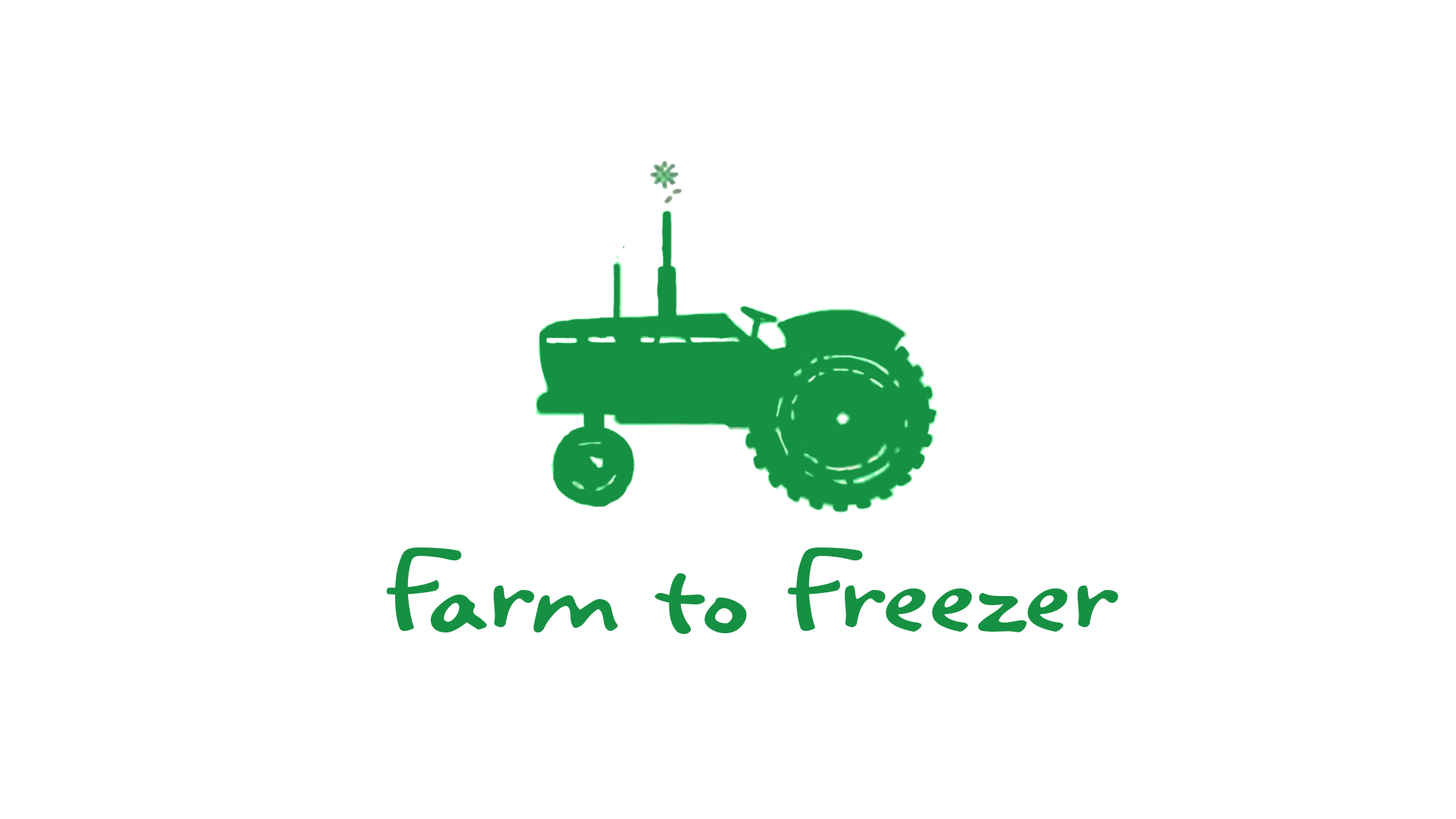 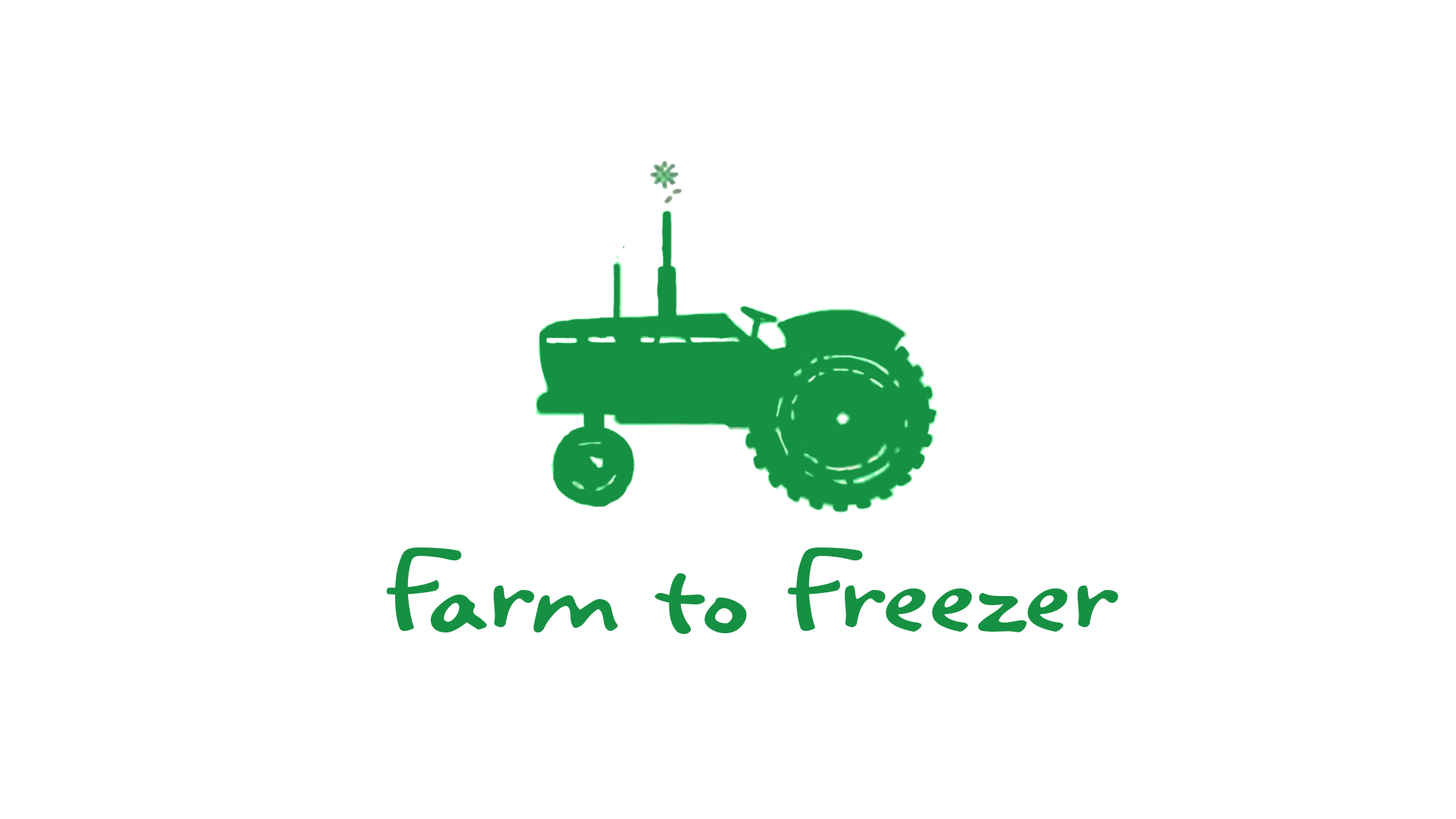 Crockpot Sausage Gumbo Add each ingredient to a crockpot and cook on LOW for 6-8 hours:							    		       4-servingAndouille Sausage, coin cut						1 lb. Celery, diced								½ cupOnions, large dice							1 cupGarlic, minced								½ TBSPTomato Paste								¼ cup, levelCreole Seasoning							1 TBSPDiced Tomato (not drained)						2 cupsVegetable Stock								½ cupServe over your favorite rice.  